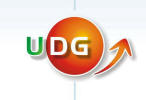 Univerzitet Donja GoricaFakultet pravnih naukaMaster studijeRaspored nastave na master studijama za drugu godinu za četvrtu sedmicu nastave  (13. decembra do 19. decembra 2021. godine)Smjer ,,Pravosuđe i javna uprava”  - Građanskopravni modul Smjer ,,Pravosuđe i javna uprava”  - Krivičnopravni modulSmjer ,,Međunarodno pravo”  -  modul ,,Međunarodno i evropsko pravo”Smjer ,,Međunarodno pravo”  -  modul ,,Međunarodnopravni”Dan/datumPredmetPredavač/iVrijeme održavanja časovaVrijeme održavanja časovaSala u kojoj se časovi održavajuPonedjeljak,13.12.2021.Organizacija pravosuđaMr Boris Bastijančić16.00 h – 18.30 hA2A2Srijeda15.12.2021.Arbitražno pravoProf. dr Mihajlo Dika16.00 h – 18.00 h16.00 h – 18.00 hAPSrijeda15.12.2021.Metodologija istraživanjaTermin predavanja će biti naknadno objavljen. Termin predavanja će biti naknadno objavljen. Termin predavanja će biti naknadno objavljen. Online, studenti na ovom modulu će predavanje pratiti iz sale u kojoj su pratili predavanje iz Arbitražnog pravaPetak17.12.2021.Arbitražno pravoProf. dr Mihajlo Dika16.00 h – 18.00 h16.00 h – 18.00 hS11Subota18. 12. 2021.Arbitražno pravo Prof. dr Mihajlo Dika 09.00 h – 10.30 hS11S11Subota18. 12. 2021.Evropsko ugovorno potrošačko pravoProf. dr Rodoljub Etinski mr Bojan Božović12.00 h – 17.00 hS11S11Odštetno pravoProf. dr Marija Karanikić-MirićTermin predavanja će biti naknadno utvrđen.Termin predavanja će biti naknadno utvrđen.Termin predavanja će biti naknadno utvrđen.Dan/datumPredmetPredavač/iVrijeme održavanja časovaVrijeme održavanja časovaSala u kojoj se časovi održavajuPonedjeljak13.12.2021.Organizacija pravosuđamr Boris Bastijančić16.00 h – 18.30 hA2A2Srijeda 15. 12. 2021.Metodologija istraživanjaTermin predavanja će biti naknadno utvrđen I objavljen.Termin predavanja će biti naknadno utvrđen I objavljen.Termin predavanja će biti naknadno utvrđen I objavljen.Termin predavanja će biti naknadno utvrđen I objavljen.Četvrtak16. 12. 2021. Međunarodno krivično pravo dr Slobodan Stojanović 14.00 – 16.15 h14.00 – 16.15 hS22Četvrtak16. 12. 2021. Viktimologijadr Jelena Đurišić16.30 h – 18.00 h16.30 h – 18.00 hA2Petak, 17. 12. 2021.Međunarodno krivično pravodr Slobodan Stojanović 14.00 h – 16.15 hS11S11Organizovani kriminalitet i korupcija Termin predavanja će biti naknadno utvrđenTermin predavanja će biti naknadno utvrđenTermin predavanja će biti naknadno utvrđenDan/datumPredmetPredavač/iVrijeme održavanja časovaVrijeme održavanja časovaSala u kojoj se časovi održavajuPonedjeljak, 13. 12. 2021. Tumačenje međunarodnih ugovoraProf. dr Rodoljub Etinski17.00 h – 18.30 h18.45 h – 20.15 h17.00 h – 18.30 h18.45 h – 20.15 hS21Utorak,14.12.2021.Spoljna politika Evropske unijeDr Nikoleta Đukanović17 h17 hOnline, Zoom link će biti naknadno objavljenSrijeda, 15. 12. 2021. Metodologija istraživanjaTermin predavanja će biti naknadno utvrđen I objavljen.Termin predavanja će biti naknadno utvrđen I objavljen.Termin predavanja će biti naknadno utvrđen I objavljen.Termin predavanja će biti naknadno utvrđen I objavljen.Četvrtak 16.12.2021.Međunarodno krivično pravoDr Slobodan Stojanović14.00 h – 16.30 hS22S22Petak 17.12. 2021.Međunarodno krivično pravoDr Slobodan Stojanović14.00 h – 16.30 hS11S11Institucije Evropske unijeProf. dr Vladimir AteljevićProf. dr Tanja MišćevićDr Nikoleta ĐukanovićSubota18.12.2021.Spoljna politika Evropske unijeDr Nikoleta Đukanović17 hOnline, Zoom linkovi će biti naknadno objavljeniOnline, Zoom linkovi će biti naknadno objavljeniDan/datumPredmetPredavač/iVrijeme održavanja časovaVrijeme održavanja časovaSala u kojoj se časovi održavajuPonedjeljak, 13. 12. 2021.Međunarodna zaštita životne sredineProf. dr Rodoljub Etinski16.00 – 16.45 h16.00 – 16.45 hS21 Ponedjeljak, 13. 12. 2021.Tumačenje međunarodnih ugovoraProf. dr Rodoljub Etinski17.00 h – 18.30 h18.45 h – 20.15 h17.00 h – 18.30 h18.45 h – 20.15 hS21 Srijeda, 15. 12. 2021.Metodologija istraživanjaTermin predavanja će biti naknadno utvrđen I objavljen.Termin predavanja će biti naknadno utvrđen I objavljen.Termin predavanja će biti naknadno utvrđen I objavljen.Termin predavanja će biti naknadno utvrđen I objavljen.Petak17.12.2021.Međunarodno pravo moraProf. dr Rodoljub Etinski16.00 h -18.10 hOnline, Zoom linkovi će biti naknadno objavljeniOnline, Zoom linkovi će biti naknadno objavljeniSubota18.12. 2021.Evropsko ugovorno potrošačko pravoMr Bojan Božović12.00 h – 17.00 hS11S11